福建省科学技术厅关于开展2023年福建省重点实验室考评会议评审工作的通知有关单位、专家：根据工作计划安排，经研究，定于2023年11月7-15日开展2023年福建省重点实验室考评会议评审工作。现将有关事项通知如下：参会人员（一）有关评审专家（二）有关省重点实验室负责同志（2020年之后认定建设及免评为优的实验室不参加此次会议评审，参评组别、名单、时间及地点详见附件1，序号即答辩顺序）主要评审内容对实验室在考评期限内的使命与定位、科研水平与成果贡献、人才培养与队伍建设、开放交流与科研条件、组织管理与建设支持等五个方面进行综合评价。评审程序（一）专家审阅申报材料，熟悉参评实验室情况（二）实验室负责人汇报实验室建设情况（10分钟内）（三）专家质询（10分钟内）（四）专家评审打分，形成专家组评审意见其他请参评实验室认真做好会议评审准备工作，有关PPT请按照“组别-序号-xx省重室”格式命名（如，材料科学组-01-表界面省重室），并于11月1日前发至邮箱zdsys@kjt.fujian.gov.cn，加入2023省重室考评联络群（二维码见附件2）。（二）参评实验室进入会场人数限2名，会议在10层第四会议室（1011室）设答辩等候区。（三）联系人：吴峰、李智聪、曾红月，联系方式：0591—87804375、87883185、87881590。附件：1.2023年福建省重点实验室考评会议参评名单及答辩评审顺序表2.2023省重室考评联络群二维码福建省科学技术厅         2023年10月23日         （此件主动公开）附件12023年福建省重点实验室考评会议参评名单及答辩评审顺序表（材料科学组）时间：2023年11月7日8:30开始地点：省科技厅15层会议室2023年福建省重点实验室考评会议评审参评名单及答辩顺序表（地球环境组）时间：2023年11月7日8:30开始地点：省科技厅14层会议室2023年福建省重点实验室考评会议评审参评名单及答辩顺序表（工程制造1组）时间：2023年11月8日8:30开始地点：省科技厅14层会议室2023年福建省重点实验室考评会议参评评审名单及答辩顺序表（工程制造2组）时间：2023年11月8日8:30开始地点：省科技厅15层会议室2023年福建省重点实验室考评会议评审参评名单及答辩顺序表（化学能源组）时间：2023年11月9日8:30开始地点：省科技厅15层会议室2023年福建省重点实验室考评会议评审参评名单及答辩顺序表（农业生物1组）时间：2023年11月10日8:30开始地点：省科技厅15层会议室2023年福建省重点实验室考评会议评审参评名单及答辩顺序表（农业生物2组）时间：2023年11月10日8:30开始地点：省科技厅14层会议室2023年福建省重点实验室考评会议评审参评名单及答辩顺序表（数理信息1组）时间：2023年11月14日8:30开始地点：省科技厅15层会议室2023年福建省重点实验室考评会议评审参评名单及答辩顺序表（数理信息2组）时间：2023年11月14日8:30开始地点：省科技厅14层会议室2023年福建省重点实验室考评会议评审参评名单及答辩顺序表（医学科学1组）时间：2023年11月15日8:30开始地点：省科技厅14层会议室2023年福建省重点实验室考评会议评审参评名单及答辩顺序表（医学科学2组）时间：2023年11月15日8:30开始地点：省科技厅15层会议室附件22023省重室考评联络群二维码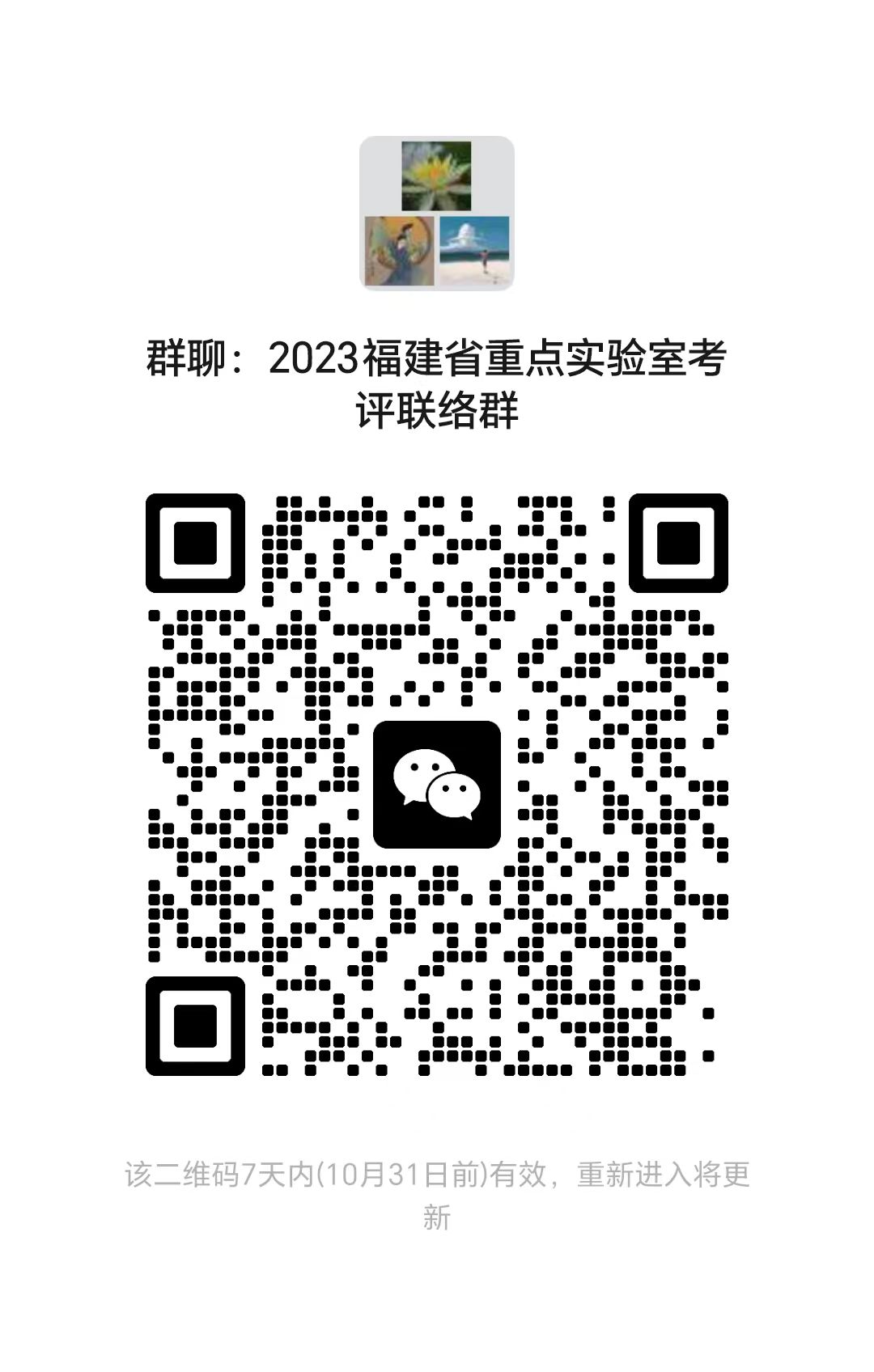 序号实验室名称依托单位实验室主任主管单位福建省表界面工程与高性能材料重点实验室厦门大学材料学院解荣军厦门大学福建省新材料制备与成形技术重点实验室福建理工大学材料科学与工程学院戴品强福建理工大学福建省铝合金企业重点实验室福建省南平铝业股份有限公司路宝坤南平市科学技术局福建省厨卫制品重点实验室九牧厨卫股份有限公司林晓伟泉州市科学技术局福建省车载玻璃企业重点实验室福耀玻璃工业集团股份有限公司郑明生福州市科学技术局福建省浮法玻璃新材料企业重点实验室漳州旗滨玻璃有限公司候英兰漳州市科学技术局福建省高端功能性复合面料技术重点实验室晋江市龙兴隆染织实业有限公司朱  泉泉州市科学技术局福建省功能性聚酰胺新材料重点实验室福建永荣锦江股份有限公司、福建景丰科技有限公司付重先福州市科学技术局福建省聚酯纤维材料改性企业重点实验室福建百宏聚纤科技实业有限公司叶敬平泉州市科学技术局福建省经编间隔织物企业重点实验室福建省晋江市华宇织造有限公司苏成喻泉州市科学技术局福建省运动鞋面料重点实验室福建华峰新材料有限公司张俊峰莆田市科学技术局福建省一次性卫生用品企业重点实验室福建恒安集团有限公司林一速泉州市科学技术局福建省清洁能源材料重点实验室龙岩学院胡志彪龙岩学院福建省特种先进材料重点实验室厦门大学程  璇厦门大学福建省陶瓷材料分析技术企业重点实验室福建省佳美集团公司、福建省德化县佳美工艺品有限责任公司苏晨义泉州市科学技术局福建省建筑涂料企业重点实验室三棵树涂料股份有限公司洪  杰莆田市科学技术局福建省橡塑新材料重点实验室茂泰（福建）鞋材有限公司卢  鑫泉州市科学技术局福建省新型炭材料企业重点实验室福建省鑫森炭业股份有限公司林  鹏南平市科学技术局福建省光电功能材料重点实验室华侨大学吴季怀华侨大学福建省先进材料化工基础重点实验室福建师范大学肖秀峰福建师范大学福建省海洋传感功能材料重点实验室闽江学院吴克琛闽江学院福建省清洁核能系统燃料与材料联合创新重点实验室中国科学院福建物质结构研究所杨  帆中国科学院福建物质结构研究所序号实验室名称依托单位实验室主任主管单位福建省亚热带资源与环境重点实验室福建师范大学地理科学学院孙志高福建师范大学福建省地质灾害重点实验室福建省地质工程勘察院、福州大学简文彬福建省地质矿产勘查开发局福建省流域生态重点实验室中国科学院城市环境研究所杨  军中国科学院城市环境研究所福建省灾害天气重点实验室福建省气象科学研究所、福建省气象台高建芸福建省气象局福建省水土流失遥感监测评估与灾害防治重点实验室福州大学环境与安全工程学院徐涵秋福州大学福建省海洋生态保护与修复重点实验室自然资源部第三海洋研究所蔡  锋自然资源部第三海洋研究所福建省海洋藻类活性物质制备与功能开发重点实验室泉州师范学院海洋与食品学院戴聪杰泉州师范学院福建省土壤环境健康与调控重点实验室福建农林大学周顺桂福建农林大学福建省海陆界面生态环境重点实验室厦门大学环境与生态学院、福建海洋研究所黄邦钦厦门大学福建省海岛与海岸带管理技术研究重点实验室福建海洋研究所罗美雪福建省科学技术厅福建省海洋碳汇重点实验室厦门大学海洋与地球学院（海洋与环境学院）焦念志厦门大学福建省海洋经济生物遗传育种重点实验室厦门大学徐  鹏厦门大学福建省海洋生物遗传资源重点实验室自然资源部第三海洋研究所阮灵伟自然资源部第三海洋研究所福建省海洋渔业资源与生态环境重点实验室集美大学水产学院黎中宝集美大学福建省船舶与海洋工程重点实验室集美大学轮机工程学院于洪亮集美大学福建省海岸带污染防控重点实验室厦门大学环境与生态学院于  鑫厦门大学福建省污染控制与资源循环利用重点实验室福建师范大学金晓英福建师范大学福建省新型污染物生态毒理效应与控制重点实验室莆田学院环境与生物工程学院（环境与生命科学系）吴锦程莆田学院福建省袋滤材料与技术重点实验室厦门中创环保科技股份有限公司郑智宏厦门市科学技术局福建省工业大气污染控制技术企业重点实验室福建龙净环保股份有限公司罗如生龙岩市科学技术局福建省环境工程重点实验室福建省环境科学研究院陈益明福建省生态环境厅序号实验室名称依托单位实验室主任主管单位福建省土木工程多灾害防治重点实验室福州大学土木工程学院吴庆雄福州大学福建省土木工程新技术与信息化重点实验室福建理工大学土木工程学院吴  琛福建理工大学福建省智慧基础设施与监测重点实验室华侨大学土木工程学院许  斌华侨大学福建省结构工程与防灾重点实验室华侨大学土木工程学院郭子雄华侨大学福建省风灾害与风工程重点实验室厦门理工学院土木工程与建筑学院（土木工程与建筑系）陈昌萍厦门理工学院福建省水动力与水工程重点实验室福建省水利水电勘测设计研究院有限公司付开雄福建省水利厅福建省绿色建筑技术重点实验室福建省建筑科学研究院有限责任公司王云新福建省住房和城乡建设厅福建省新型功能性纺织纤维及材料重点实验室闽江学院、闽江学院服装与艺术工程学院李永贵闽江学院福建省产业用纺织品重点实验室福建福能南纺卫生材料有限公司黄族健南平市科学技术局福建省运动鞋（安踏）企业重点实验室安踏（中国）有限公司李  苏泉州市科学技术局福建省防火阻燃材料重点实验室厦门大学戴李宗厦门大学福建省功能材料及应用重点实验室厦门理工学院材料科学与工程学院张厚安厦门理工学院福建省铜绿色生产及伴生资源综合利用重点实验室紫金铜业有限公司廖元杭龙岩市科学技术局福建省巨型工程子午线轮胎企业重点实验室海安橡胶集团股份公司黄振华莆田市科学技术局福建省皮革绿色设计与制造重点实验室兴业皮革科技股份有限公司温会涛泉州市科学技术局福建省生物化工技术重点实验室华侨大学化工学院王士斌华侨大学序号实验室名称依托单位实验室主任主管单位福建省新能源发电与电能变换重点实验室福州大学许志红福州大学福建省高供电可靠性配电技术企业重点实验室国网福建省电力有限公司电力科学研究院、国网福建省电力有限公司张振宇国网福建省电力有限公司福建省电线电缆重点实验室福建南平太阳电缆股份有限公司范德发南平市科学技术局福建省高性能发电机企业重点实验室福建亚南电机有限公司卢友文宁德市科学技术局福建省小型发动机电喷系统技术开发重点实验室华益机电有限公司陈俭敏宁德市科学技术局福建省压缩机性能研究重点实验室福建雪人股份有限公司范明升福州市科学技术局福建省光电照明企业重点实验室漳州立达信光电子科技有限公司许建兴漳州市科学技术局福建省高性能覆铜箔板企业重点实验室福建新世纪电子材料有限公司、莆田市涵江区依吨多层电路有限公司王锦艳莆田市科学技术局福建省客车先进设计与制造重点实验室厦门理工学院机械与汽车工程学院（机械工程系）黄红武厦门理工学院福建省新能源汽车企业重点实验室厦门金龙旅行车有限公司彭东庆厦门市科学技术局福建省环卫装备技术及应用研究重点实验室福龙马集团股份有限公司黄秋芳龙岩市科学技术局福建省轮胎成型设备企业重点实验室福建建阳龙翔科技开发有限公司戴造成南平市科学技术局福建省工业互联与民用物联重点实验室厦门盈趣科技股份有限公司陈建成厦门市科学技术局福建省弹药工程及枪械设计重点实验室福建兵工装备有限公司詹高澍三明市科学技术局福建省关节轴承技术企业重点实验室福建龙溪轴承（集团）股份有限公司陈晋辉漳州市科学技术局福建省铝合金压铸技术重点实验室莆田市荣兴机械有限公司吴玉荣莆田市科学技术局福建省特种成像光学重点实验室福建福光股份有限公司肖维军福建省国有资产监督管理委员会福建省特种能场制造重点实验室华侨大学江开勇华侨大学福建省智能终端芯片设计重点实验室瑞芯微电子股份有限公司李诗勤福州市科学技术局福建省钟表计时器重点实验室漳州市恒丽电子有限公司邵跃明漳州市科学技术局福建省力值计量测试重点实验室福建省计量科学研究院姚进辉福建省市场监督管理局序号实验室名称依托单位实验室主任主管单位福建省化学生物学重点实验室厦门大学黄培强厦门大学福建省纳米材料重点实验室中国科学院福建物质结构研究所陈学元中国科学院福建物质结构研究所福建省理论与计算化学重点实验室厦门大学苏培峰厦门大学福建省特色生物化工材料重点实验室宁德师范学院化学与材料学院颜桂炀宁德师范学院福建省新型电化学储能材料重点实验室福州大学魏明灯福州大学福建省高分子材料重点实验室福建师范大学项生昌福建师范大学福建省锂离子电池企业重点实验室宁德时代新能源科技股份有限公司欧阳楚英宁德市科学技术局福建省食品安全分析与检测技术重点实验室福州大学张  兰福州大学福建省检验检疫技术研究重点实验室福州海关技术中心林  淼中华人民共和国福州海关福建省现代分离分析科学与技术重点实验室闽南师范大学汪庆祥闽南师范大学福建省活性炭重点实验室福建元力活性炭股份有限公司缪存标南平市科学技术局福建省工程装备涂装新材料企业重点实验室信和新材料股份有限公司王书传泉州市科学技术局福建省松节油加工重点实验室福建南平青松化工有限公司江承艳南平市科学技术局福建省肝病药物研究重点实验室福建广生堂药业股份有限公司陈国华宁德市科学技术局福建省能源清洁利用与开发重点实验室集美大学海洋装备与机械工程学院何宏舟集美大学福建省客车安全与节能技术企业重点实验室厦门金龙联合汽车工业有限公司苏  亮厦门市科学技术局福建省电力计量企业重点实验室福建科能电子科技开发有限公司、漳州科能电器有限公司曾戈弋漳州市科学技术局福建省设备供电保障技术企业重点实验室漳州科华技术有限责任公司陈四雄漳州市科学技术局序号实验室名称依托单位实验室主任主管单位福建省农业遗传工程重点实验室福建省农业科学院生物技术研究所王  锋福建省农业科学院福建省作物设计育种重点实验室福建农林大学农学院兰  涛福建农林大学福建省蔬菜遗传育种重点实验室福建省农业科学院作物研究所温庆放福建省农业科学院福建省植物功能生物学与绿色农业重点实验室福建农林大学生命科学学院缪  颖福建农林大学福建省亚热带植物生理生化重点实验室福建省亚热带植物研究所郭  莺厦门市科学技术局福建省海峡植物应用系统生物学重点实验室福建农林大学明瑞光福建农林大学福建省植物生理生态重点实验室福建师范大学程栋梁福建师范大学福建省农业生态过程与安全监控重点实验室福建农林大学生命科学学院林文雄福建农林大学福建省红壤山地农业生态过程重点实验室福建省农业科学院农业生态研究所、福建省农业科学院茶叶研究所王义祥福建省农业科学院福建省作物有害生物监测与治理重点实验室福建省农业科学院植物保护研究所翁启勇福建省农业科学院福建省病原真菌与真菌毒素重点实验室福建农林大学汪世华福建农林大学福建省海洋酶工程重点实验室福州大学生物科学与工程学院叶秀云福州大学福建省天然免疫生物学重点实验室福建师范大学陈  骐福建师范大学福建省天然生物活性物质企业重点实验室安发(福建)生物科技有限公司戴金玉宁德市科学技术局福建省发育与神经生物学重点实验室福建师范大学胡雪峰福建师范大学福建省资源环境监测与可持续经营利用重点实验室三明学院资源与化工学院、福建农林大学张君诚三明学院福建省太子参资源开发利用企业重点实验室福建省闽东力捷迅药业股份有限公司王海燕宁德市科学技术局福建省乌龙茶质量与安全控制企业重点实验室福建八马茶业有限公司林荣溪泉州市科学技术局序号实验室名称依托单位实验室主任主管单位福建省海洋生物技术重点实验室福建农林大学动物科学学院（蜂学学院）陈新华福建农林大学福建省海洋生物增养殖与高值化利用重点实验室福建省水产研究所林  琪福建省海洋与渔业局福建省特色海洋生物资源可持续利用重点实验室福建师范大学生命科学学院林  岗福建师范大学福建省鳗鱼养殖与加工重点实验室长乐聚泉食品有限公司、福州大学翁齐彪福州市科学技术局福建省花鲈育种重点实验室福建闽威实业股份有限公司方  秀宁德市科学技术局福建省特种水产配合饲料重点实验室福建天马科技集团股份有限公司张蕉南福州市科学技术局福建省农产品（食品）加工重点实验室福建省农业科学院农业工程技术研究所何志刚福建省农业科学院福建省农产品质量安全重点实验室福建省农业科学院农业质量标准与检测技术研究所、福建省农业科学院土壤肥料研究所傅建炜福建省农业科学院福建省生物基食品与日化添加剂企业重点实验室福建科宏生物工程股份有限公司陈子昂三明市科学技术局福建省食品微生物与酶工程重点实验室集美大学海洋食品与生物工程学院倪  辉集美大学福建省特种淀粉品质科学与加工技术重点实验室福建农林大学食品科学学院郑宝东福建农林大学福建省饮料用植物提取技术企业重点实验室大闽食品（漳州）有限公司赵祎武漳州市科学技术局福建省生态产业绿色技术重点实验室武夷学院吴承祯武夷学院福建省禽病防治重点实验室福建省农业科学院畜牧兽医研究所黄  瑜福建省农业科学院福建省家畜传染病防治与生物技术重点实验室龙岩学院生命科学学院范克伟龙岩学院福建省兽医中药与动物保健重点实验室福建农林大学动物科学学院（蜂学学院）黄小红福建农林大学福建省生猪营养与饲料重点实验室福建傲农生物科技集团股份有限公司温庆琪漳州市科学技术局序号实验室名称依托单位实验室主任主管单位福建省分析数学及应用重点实验室福建师范大学数学与统计学院王长平福建师范大学福建省数学建模与高性能科学计算重点实验室厦门大学沈  捷厦门大学福建省统计科学重点实验室厦门大学杨  灿厦门大学福建省粒计算及其应用重点实验室闽南师范大学数学与统计学院（数学与信息科学系）徐晓泉闽南师范大学福建省网络计算与智能信息处理重点实验室福州大学陈  星福州大学福建省网络安全与密码技术重点实验室福建师范大学计算机与网络空间安全学院许  力福建师范大学福建省信息处理与智能控制重点实验室闽江学院计算机与控制工程学院李佐勇闽江学院福建省信息网络重点实验室福建省科学技术信息研究所、福建省海峡信息技术有限公司张福山福建省科学技术厅福建省大数据管理新技术与知识工程重点实验室泉州师范学院数学与计算机科学学院朱达欣泉州师范学院福建省大数据挖掘与应用技术重点实验室福建工程学院毛国君福建工程学院福建省大数据智能与安全重点实验室华侨大学杜吉祥华侨大学福建省中间件软件技术重点实验室福建榕基软件股份有限公司陈明平福州市科学技术局福建省自主可控软件重点实验室南威软件股份有限公司黄文峰泉州市科学技术局福建省复杂动态系统智能辨识与控制重点实验室泉州装备制造研究所陈  豪中国科学院福建物质结构研究所福建省模式识别与图像理解重点实验室厦门理工学院计算机与信息工程学院（计算机科学与技术系）、麦克奥迪（厦门）医疗诊断系统有限公司王大寒厦门理工学院福建省媒体信息智能处理与无线传输重点实验室福州大学赵铁松福州大学福建省金融科技创新重点实验室福州大学、福建江夏学院黄志刚福州大学福建省条码识别技术企业重点实验室新大陆数字技术股份有限公司林  林福州市科学技术局福建省联迪移动支付技术研究及应用重点实验室福建联迪商用设备有限公司刘世英福州市科学技术局福建省无线通讯重点实验室锐捷网络股份有限公司邱根生福州市科学技术局福建省无线网络与新业务企业重点实验室中邮科通信技术股份有限公司张健荣福州市科学技术局序号实验室名称依托单位实验室主任主管单位福建省柔性功能材料重点实验室厦门大学物理科学与技术学院林友辉厦门大学福建省半导体材料及应用重点实验室厦门大学物理科学与技术学院蔡端俊厦门大学福建省量子信息与量子光学重点实验室福州大学物理与信息工程学院、福州大学郑仕标福州大学福建省量子调控与新能源材料重点实验室福建师范大学物理与能源学院黄志高福建师范大学福建省等离子体与磁共振研究重点实验室厦门大学电子科学与技术学院陈  忠厦门大学福建省光传输与变换重点实验室华侨大学信息科学与工程学院蒲继雄华侨大学福建省光电技术与器件重点实验室厦门理工学院光电与通信工程学院许英朝厦门理工学院福建省先进微纳光子技术与器件重点实验室泉州师范学院物理与信息工程学院廖廷俤泉州师范学院福建省LED封装技术及应用研究企业重点实验室福建鸿博光电科技有限公司胡爱华福州市科学技术局福建省显示器技术企业重点实验室冠捷电子科技（福建）有限公司陈旭彪福州市科学技术局福建省能源计量重点实验室福建省计量科学研究院池  辉福建省市场监督管理局福建省汽车电子与电驱动技术重点实验室福建工程学院电子电气与物理学院邹复民福建工程学院福建省智慧城市感知与计算重点实验室厦门大学王  程厦门大学福建省医疗大数据工程重点实验室福建省立医院叶  青福建省卫生健康委员会福建省医疗器械和医药技术重点实验室福州大学李玉榕福州大学福建省农业物联网应用重点实验室三明学院刘持标三明学院序号实验室名称依托单位实验室主任主管单位福建省检验医学重点实验室福建医科大学附属第一医院欧启水福建医科大学福建省适配体技术重点实验室中国人民解放军联勤保障部队第九〇〇医院兰小鹏中国人民解放军联勤保障部队第九〇〇医院福建省药物靶点发现与结构功能研究重点实验室福建医科大学俞昌喜福建医科大学福建省药物新靶点研究重点实验室厦门大学药学院张晓坤厦门大学福建省天然药物药理重点实验室福建医科大学药学院许建华福建医科大学福建省新药（微生物）筛选重点实验室福建省微生物研究所连云阳福建省科学技术厅福建省中药学重点实验室福建中医药大学药学院褚克丹福建中医药大学福建省肿瘤转移药物干预重点实验室福州大学化学学院黄剑东福州大学福建省片仔癀天然医药研发企业重点实验室漳州片仔癀药业股份有限公司刘丛盛漳州市科学技术局福建省中医健康状态辨识重点实验室福建中医药大学中医学院李灿东福建中医药大学福建省康复技术重点实验室福建中医药大学附属康复医院陈立典福建中医药大学福建省中西医结合老年性疾病重点实验室福建中医药大学彭  军福建中医药大学福建省经络感传重点实验室福建省中医药科学院许金森福建中医药大学福建省应用认知与人格重点实验室闽南师范大学陈顺森闽南师范大学福建省中医睡眠医学重点实验室福建省中医药科学院黄俊山福建中医药大学福建省医学测试重点实验室福建省医学科学研究院汪银洲福建省卫生健康委员会福建省分子医学重点实验室华侨大学分子药物教育部工程研究中心崔秀灵华侨大学序号实验室名称依托单位实验室主任主管单位福建省肿瘤个体化主动免疫治疗重点实验室福建医科大学附属第一医院康德智福建医科大学福建省肿瘤生物治疗重点实验室福建省肿瘤医院陈传本福建省卫生健康委员会福建省肿瘤微生物学重点实验室福建医科大学基础医学院林  旭福建医科大学福建省肿瘤转化医学重点实验室福建省肿瘤医院、福建医科大学附属协和医院叶韵斌福建省卫生健康委员会福建省癌症和神经退行性疾病转化研究重点实验室福建医科大学基础医学院陶武成福建医科大学福建省孟超肝胆技术联合创新重点实验室福建医科大学孟超肝胆医院（福州市传染病医院）、福州泰普生物科学有限公司刘小龙福州市科学技术局福建省血液病学重点实验室福建医科大学附属协和医院陈元仲福建医科大学福建省环境因素与肿瘤重点实验室福建医科大学公共卫生学院张文昌福建医科大学福建省急诊医学重点实验室福建省立医院陈  锋福建省卫生健康委员会福建省心血管病重点实验室福建省立医院郭延松福建省卫生健康委员会福建省血管衰老重点实验室福建医科大学附属协和医院洪华山福建医科大学福建省老年病重点实验室福建省立医院朱鹏立福建省卫生健康委员会福建省产前诊断与出生缺陷重点实验室福建省妇幼保健院（福建省妇儿医院）徐两蒲福建省卫生健康委员会福建省妇儿重大疾病研究重点实验室福建省妇幼保健院（福建省妇儿医院）曹  华福建省卫生健康委员会福建省器官与组织再生重点实验室厦门大学医学院许  韧厦门大学福建省移植生物学重点实验室中国人民解放军联勤保障部队第九〇〇医院路  君中国人民解放军联勤保障部队第九〇〇医院福建省分子神经病学重点实验室福建医科大学基础医学院、福建医科大学神经科学研究院王  柠福建医科大学福建省神经退行性疾病及衰老研究重点实验室厦门大学张云武厦门大学福建省眼科与视觉科学重点实验室厦门大学刘祖国厦门大学福建省口腔疾病研究重点实验室福建医科大学附属口腔医院陈  江福建医科大学福建省烧创伤重点实验室福建医科大学附属协和医院陈昭宏福建医科大学福建省糖尿病转化医学重点实验室厦门大学附属第一医院（厦门市第一医院）李学军厦门市科学技术局福建省人兽共患病研究重点实验室福建省疾病预防控制中心郑奎城福建省卫生健康委员会